Σύλλογος Εργαζομένων Νέου Ταχυδρομικού ΤαμιευτηρίουΠανελλήνιος  Σύλλογος Προσωπικού Eurobank ErgasiasΣύλλογος Πληροφορικής EurobankΣύλλογος Προσωπικού Eurobank (Πρώην Αθηνών)Αθήνα 23/01/2020ΚΟΙΝΗ ΑΝΑΚΟΙΝΩΣΗ No 01Κοπή Πίτας Αττικής 2020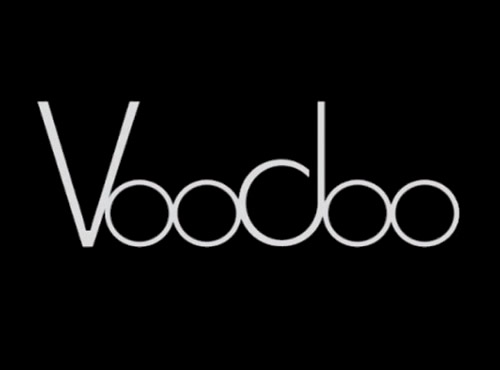 VOODOO CLUB ΧΕΙΜΕΡΙΝΟ ΓΚΑΖΙ 2020Συναδέλφισσες, ΣυνάδελφοιΜε μεγάλη χαρά σας προσκαλούμε στην κοπή πίτας για το 2020 (χωρίς συνοδούς) που διοργανώνουν οι Σύλλογοι μας  και θα πραγματοποιηθεί στο Voodoo club την Κυριακή 2 Φεβρουαρίου 2020. Στην εκδήλωση συμπεριλαμβάνονται Finger Food, απεριόριστη κατανάλωση σε κρασί, μπύρες, αναψυκτικά, αλκοολούχα ποτά και δωρεάν Parking.Κατά την διάρκεια της εκδήλωσης θα γίνει και η καθιερωμένη κλήρωση με πλούσια δώρα.Η υποδοχή των προσκεκλημένων θα ξεκινήσει στις 18:00 μ.μ.Έναρξη εκδήλωσης στις 18:30 μ.μΚοπή πίτας – Κληρώσεις δώρων 19:00 μ.μ.Έναρξη Guest Live μουσικής με Άκη Δείξιμο και την ορχήστρα του 20:00 μ.μ.ΓΙΑ ΤΑ ΔΙΟΙΚΗΤΙΚΑ ΣΥΜΒΟΥΛΙΑΟΙ ΠΡΟΕΔΡΟΙ                                ΟΙ ΓΕΝ. ΓΡΑΜΜΑΤΕΙΣ    ΑΝΤΩΝΗΣ ΔΕΛΗΧΑΤΣΙΟΣ                     ΠΑΝΑΓΙΩΤΗΣ ΜΠΛΑΝΑΣ  ΝΙΚΟΛΑΟΣ ΔΕΛΗΓΙΑΝΝΗΣ                   ΒΑΣΙΛΕΙΟΣ ΒΛΑΧΟΣ  ΛΕΩΝΙΔΑΣ ΚΑΝΕΛΛΟΣ                        ΝΙΚΟΛΑΟΣ ΠΑΡΤΣΑΛΑΣ                                                 ΜΑΡΙΑ ΒΟΤΖΑΚΗ                            ΔΗΜΟΣΘΕΝΗΣ ΤΖΟΒΑΡΑΣVoodoo clubhttps://el-gr.facebook.com › VoodooAthensVoodoo Restaurant Bar - Peiraios 102-104, 11854 ΑθήναΜετρό: Στάση ΚεραμικόςΧάρτης πρόσβασης 